Автор: Буйнаревич Наталья Ивановна, классный руководитель 7 «Б» классаКлассный час.Тема: «Виртуальное путешествие по Лидскому замку»Цель: формирование патриотизма, чувства гордости за свою страну.Задачи:Содействовать формированию познавательного интереса, расширению знаний учащихся о г. Лиде и Лидском замке.Содействовать развитию познавательной активности, творческих способностей учащихся, умений аргументированно выражать свою точку зрения.Создать условия для воспитания чувств любви, уважения и гордости к своей Родине.Целевая аудитория: учащиеся 5-7 классов.Оборудование: карта Беларуси, компьютер, экран, мультимедийный проектор, альбомы для рисования, карандаши, бумажные жетоны, грамоты или календари с изображением Лидского замка, электронный ресурс  https://www.thinglink.com/scene/1402920556864471043Место проведения: учебная аудиторияХод мероприятияОрганизационный этап.(Звучит запись песни «Мой родны кут».)Ученик: (читает стихотворение Я. Коласа «Многа слаўненькіх куточкаў»       Ёсць у нашым краі,Дзе пад гоман ручаёчкаў,       Пад шум дрэў у гаіРой журботных дум пакінеш;       Дзе няма трывогі,Дзе душою адпачынеш,       Змучаны з дарогі;Дзе прыемны ветрык млее,       Збажыну калыша,Дзе пакоем-згодай вее,       Дзе ўсё шчасцем дыша.
Учитель: Ребята, как вы думаете, о чем пойдет речь сегодня на классном часу.(Ответы детей.)- Совершенно верно. В Беларуси много красивых и славных мест с чудесной природой и интересными достопримечательностями. Об одном таком месте и пойдёт сегодня речь. Для начала, давайте вспомним какие замки и дворцы есть в Беларуси. Выполните упражнение на интерактивной доске, соедините достопримечательности с городом, в каком он находится. 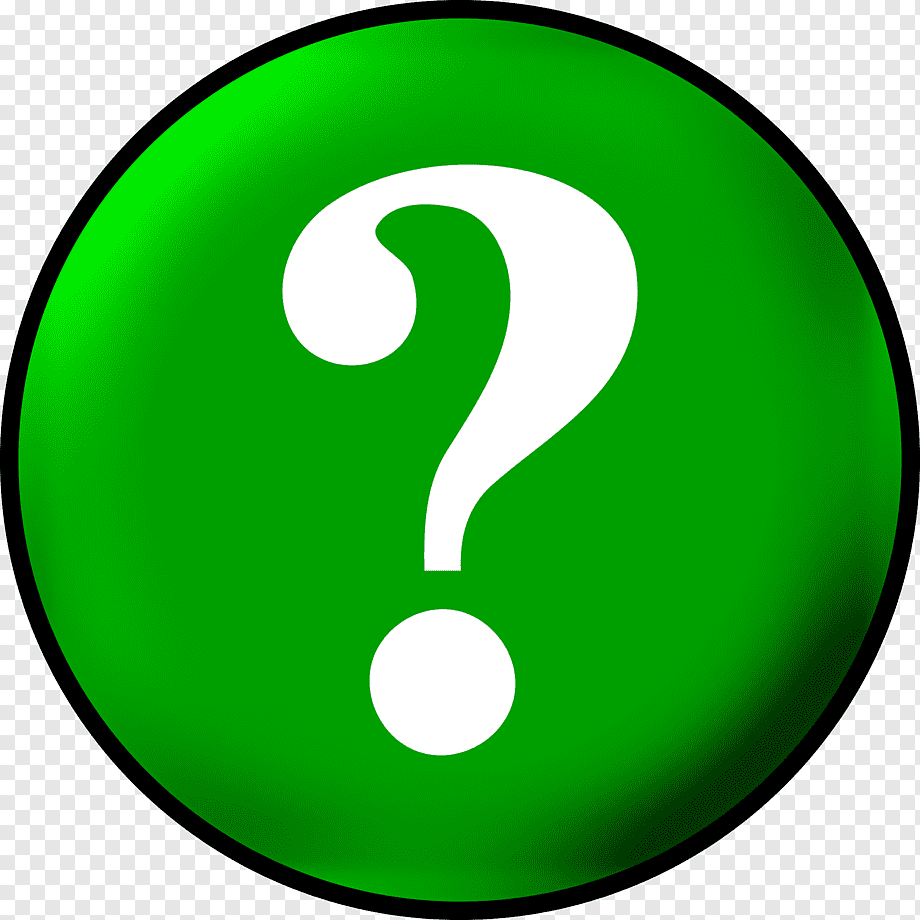 А о каком именно городе и достопримечательности сегодня пойдёт речь постарайтесь догадаться по фотографии. (На экране фотография памятника Гедемину в Лиде) 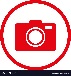 – Да. Мы отправимся в заочное путешествие в один из старых городов нашей страны. Город с многовековой историей, тайны которой хранятся в стенах средневекового замка. Правильно, это Лида. Один из самых таинственных городов Беларуси. Вы узнаете много интересного и поделитесь своими знаниями с одноклассниками. Предлагаю объединиться по 4 человека и работать в мини-группах. На каждой станции нашего путешествия вам будут предложены разные задания, правильно выполнив которые вы будете получать жетоны. В конце занятия мы отметим самых эрудированных, внимательных и активных. Что ж, отправляемся в путь. Основной этап.А начнём мы своё путешествие с карты Беларуси. Рассмотрите территорию нашей страны на карте. Сколько областных центров? (Показать на карте.) Как называется столица Беларуси?Город-герой Минск – один из самых крупных и красивых городов нашей страны. На что похожа территория нашей страны? Посмотрите на карту и скажите, какие города и достопримечательности вы уже посетили. (По очереди высказываются 4-5 учащихся)Покажите г. Лида и область, где находится город. (Выдаются жетоны самым активным учащимся)Ребята, а знаете ли вы почему у Лиды такое название? Станция «Тайна имени»В своих подгруппах обсудите версии происхождения названия города. (Высказывают свои варианты по очереди; на экране читают легенду; оценивают свои ответы) 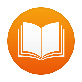 (За правильные ответы выдаются жетоны)Станция «История г. Лиды»Экскурс в историю. Ребята, прочитайте краткую информацию об истории развития г. Лиды. Выпишите на доску знаковые даты и объясните их важность. 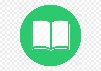 (За полные и правильные ответы выдаются жетоны)Станция «История Лидского замка»Ознакомьтесь с историей возникновения и развития Лидского замка, его основателем. (Читают информацию. Можно дать в распечатанном виде или прочитать на экране). Посмотрите на экран и по очереди ответьте на предложенные утверждения «Верно» или «Неверно». 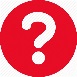 (За правильные ответы выдаются жетоны)Станция «Лида с высоты птичьего полёта»Ребята, предлагаю вам посмотреть видео о Лиде и полюбоваться её красотами. Во время просмотра нарисуйте Лидский замок или другое живописное место города. А так же, подумайте и ответьте на вопрос, почему бы вы хотели посетить Лиду. У вас на столах имеется всё необходимое для вашего творчества. (Детям даётся примерно 10-12 мин. на просмотр видео и рисование, они презентуют свой рисунок и аргументируют почему бы желали посетить этот город.)   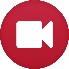 (Оцениваются оригинальные рисунки)Станция «Эрудит»На данном этапе мы проверим, что вы запомнили о Лиде и Лидском замке. (За каждый правильный ответ участники подгрупп получают жетоны.)(Зачитываются вопросы викторины)Кем и когда основан г.Лида?От чего происходит название города?В каком году город получил магдебургское право и что за этим последовало?Что поспособствовало развитию промышленности в Лиде?В состав каких государств была включена Лида за время своего существования?Почему наши предки строили замки?По поручению кого и когда был построен Лидский замок?Что представляли собой замки-кастели?В каком стиле выполнен Лидский замок?Какой замок считается братом-близнецом Лидского замка?Какие легенды о Лидском замке вы знаете?Какое легендарное событие Лидского замка легло в основу многих театрализованных представлений? Какое население современной Лиды?Почему считается что Лида располагается в выгодном месте? Памятник кокой выдающейся личности воздвигнут в Полоцке, Минске и Лиде?Станция «Современная Лида»На данной станции нашего путешествия попробуйте проанализировать, чем живёт Лида сегодня. (Обсуждают в группах, высказываются, а после читают информацию на экране о современной жизни города). Ребята, порекомендуйте своим друзьям посетить Лиду. 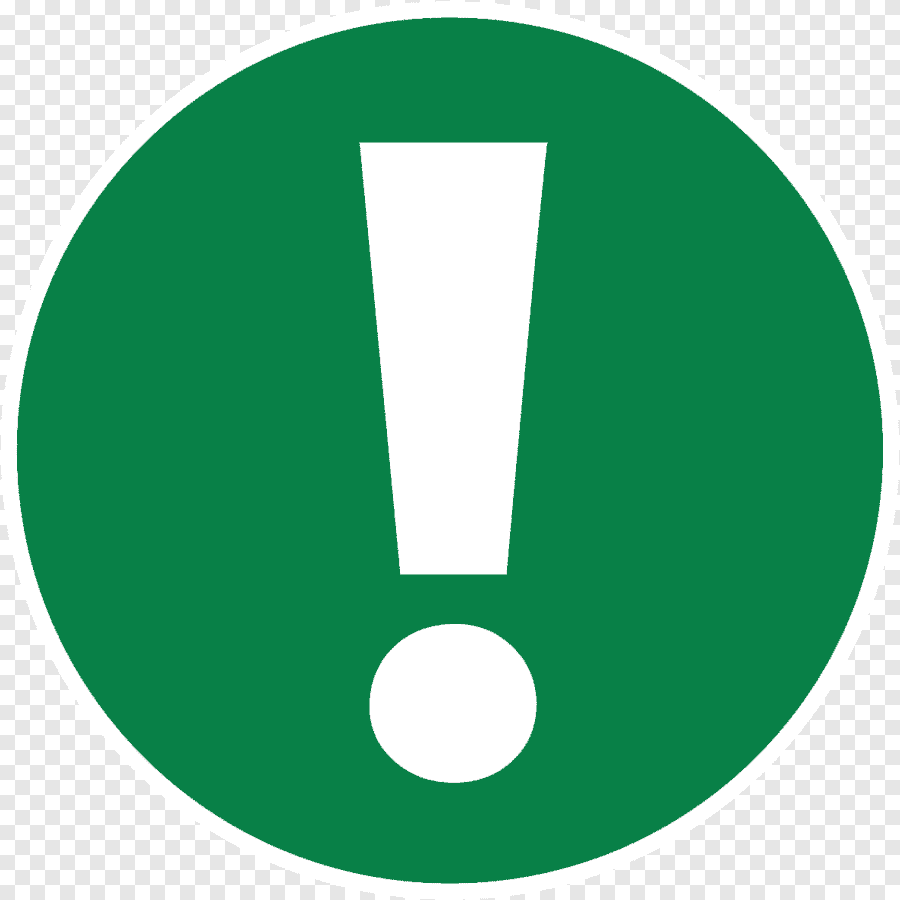 (За правильные ответы и оригинальное высказывание выдаются жетоны)Подведение итогов. Рефлексия.Вот, такое путешествие у нас сегодня получилось. Кто-то вспомнил свою экскурсию по Лиде, а кто-то заинтересовался достопримечательностями города и планирует ещё посетить его. Путешествуя по Беларуси мы узнаём многое об истории и культуре нашей страны. А важно ли знать это? (Ответы учащихся. Рефлексия.)Давайте подведём итоги нашего мероприятия. Посчитайте свои жетоны и определите группу с наибольшим числом жетонов. (Ребятам вручаются грамоты активных участников виртуального путешествия или календари с изображением Лидского замка)А также трём участникам с наибольшим количеством жетонов вручаются грамоты / календари. Желаю вам всем как можно больше познать Беларусь! Спасибо за ваше участие!Ответы на вопросы викторины:Город Лида основан в 1323 г. великим князем Гедимином.Название происходит от балтийского lyda «обработанное поле на месте вырубленного леса».В 1590 г. Лида получила магдебургское право и городской герб. Это был  административный, судебный, торговый центр повета, уезда, района. В Лиду приезжали судиться, просить, обмениваться продукцией, встречаться на балах и торжествах. А так же в городе существовало среднее учебное заведение – пиарский коллегиум, выпускники которого оставили заметный след в науке и литературе.Прокладка железной дороги поспособствовала развитию промышленности во второй половине XIX века.В 1795 г. город включен в состав Российской империи, с 1921 по 1939 гг. город - в составе Польши, а в 1939 году Лида была включена в состав БССР.Предки строили замки, чтобы защититься от врагов. Слово «замок» похоже на слово «замок». Эти древние сооружения можно было назвать «замками», т.к. не всем удавалось его открыть.Лидский замок построен в 1330-е годы по поручению князя Гедымина.Замки-кастели представляли собой высокие каменные стены в виде четырехугольника, под защитой которых размещался и жил гарнизон.Был создан отдельный стиль «кирпичная готика». Лидский замок как раз был выполнен в этом стиле.Братом-близнецом считается Кревский замок, т.к. у них форма неправильных четырёхугольников по две башни по углам.Легенда о лидских воинах и кровоточащих соснах.Легендарным событием в истории замка было бракосочетание престарелого 71-летнего Ягайло с 17-летней Софией Гольшанской, праздновавшееся здесь в 1422 году. А сцена со свадьбой короля Ягайло и Софьи Гольшанской стала самым популярным театрализованным представлением в Лидском замке на сегодняшний день.В г. Лида проживает 102,700 тысяч человек (на 01.01.2020)Лида занимает выгодное транспортно-географическое положение, находясь на пересечении железных дорог Львов - Лунинец - Барановичи - Вильнюс и Минск - Молодечно - Гродно, а также шоссе республиканского значения Минск - Гродно. Памятник Ф. Скорину.Список использованных источников:Город Лида: история, легенды, факты. http://aliiice.narod.ru/1.htmlИстория городов Беларуси – Лида. https://banana.by/index.php?newsid=212633Выходные в Беларуси. Лида. https://belarus24.by/articles/turizm/vykhodnye-v-belarusi-lida/